Parenting Assessments This guidance has been put together to support practitioners when carrying out an assessment of a parent/parents ability of caregiving to a child or young person in their family.Revised May  2023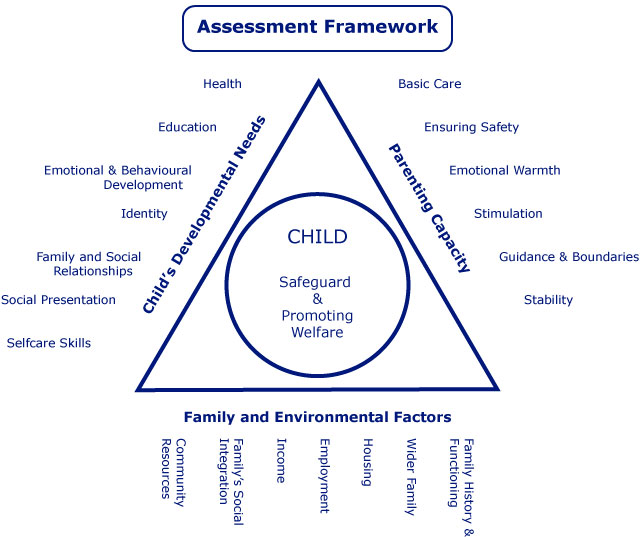 Guiding Principles:1. Building effective relationships is at the centre of practice.Guiding Principles:1. Building effective relationships is at the centre of practice. Building a positive relationship with parent/carers pays dividends during the assessment process. Parents are a vital source of information about the family's circumstances. Their response to attempts to build a working relationship may also predict how co-operative they will be in enacting change in the long-term (Department for Education, 2010). There are a number of barriers to building positive relationships with parents:   the challenge of working with vulnerable people who may have trouble trusting authority figures. parents/carers' fear of losing their children. practitioners' lack of confidence, fear of making mistakes, fear of violence, and work and time pressures (Department for Education, 2010). 2. Spending time talking with parents/carers This should include: giving reasons for the assessment and explaining clearly the process and desired outcomes. assessing each parent’s/carer’s physical, mental and emotional health, including evidence of issues such as substance misuse, learning difficulties or domestic violence asking them to share their feelings about each child over time.building a picture of parent-child attachment over time and the child’s attachment and separation behaviour at key stages in their development such as starting school. establishing the identities of all adults who care for the child.considering parents’ views about concerns relating to their parenting (Jones, 2010; Kellett and Apps, 2009). 3. Spending time talking with children (and this should include time on their own). The practitioner must not ask leading questions and should avoid distressing the child. Dependent on the age of the child, the interview will cover: their current concerns and what needs to happen to address them. their views on family relationships. their views on school and their social relationships. With younger children, this may involve a play-based session (Jones, 2010; HM Government, 2013). 4. The importance of observations:  observations of each individual carer and their verbal and non-verbal interaction with each child are key to any type parenting assessment. Observations need to cover the following: how the parent or carer talks to the child. how/whether they show affection and warmth. how they set boundaries and offer guidance. What is a parenting assessment: Parental capacity & the child’s timescaleAssessment is a continuous and dynamic process. Decisions made must be reviewed in the light of new and emerging information. In some cases, parents will be unable to make sufficient and timely change to ensure they meet their children’s needs and can protect them from harm. When parents are unable to provide their child with ‘good enough’ parenting, professionals must decide what child protection measures should be taken to protect the child from significant harm. This may involve making a child subject to a child protection plan or instigating care proceedings and drawing up a care plan. Such plans offer access to support services and outline the differences these services are expected to make to parenting capacity (Jones, 2010). Changes happening as a result of interventions need to be measured and modifications to the plans made on an on-going basis. In some cases, parents will be unable to make sufficient and timely change to ensure their children do not continue to suffer significant harm and it may be necessary to consider separating the child from his/her caregivers permanently (HM Government, 2013). When do we undertake a Parenting Assessment?Historically we have completed detailed parenting assessments as part of the PLO process, either in pre-proceedings or care proceedings. From 1 April 2023, we complete them as a standard part of child protection planning. They can be done as stand-alone documents or as part of the single assessment, but they must be of sufficient rigour and quality to stand the test of PLO processes if escalation becomes necessary.The aim of this change is to reduce delay for children by completing this key task before we enter the judicial framework of PLO.http://gloucestershirechildcare.proceduresonline.com/p_assessment.html?zoom_highlight=parenting+assessmentsWho undertakes Parenting Assessments?All parenting assessments must be undertaken by the allocated social worker and over seen by their manager (the social worker should have sufficient experience and training in parenting assessments)Additional workers may be included if the assessments requires it, for example an additional Family Support Worker from the social work team or Contact TeamTen pitfalls in assessment and how to avoid themUseful references & further readingAdvisory Council on the Misuse of Drugs (2003) Hidden harm: responding to the needs of children of problem drug users (PDF). London: Home Office. Booth, T. and Booth, W. (1993) Parenting with learning difficulties: lessons for practitioners. British Journal of Social Work, 23: 459-480. Department for Education (DfE) (2010c) Parenting with learning disabilities: recognition and response (PowerPoint). London: Department for Education (DfE). Department for Education (DfE) (2013) Common assessment framework. London: Department for Education (DfE). Page 11 of 15 Brandon, M. et al (2008) Analysing child deaths and serious injury through abuse and neglect: what can we learn? A biennial analysis of serious case reviews 2003-2005 (PDF). London: Department for Education and Skills (DfES). Brandon, M. et al (2009) Understanding serious case reviews and their impact: a biennial analysis of serious case reviews 2005-07 (PDF). London: Department for Children, Schools and Families (DCSF). British Medical Association (BMA) (2007) Fetal alcohol spectrum disorders: a guide for healthcare professionals (PDF). London: British Medical Association (BMA). Calder, M., Harold, G. and Howarth, E. (2004) Children living with domestic violence: towards a framework for assessment and intervention. London: Russell House. Cassell, D. and Coleman, R. (1995) Parents with psychiatric problems. In: Reder , R. and Lucey, C. (eds.) Assessment of parenting: psychiatric and psychological contributions. London: Routledge. Cleaver, H. and Walker, S. (2004) From policy to practice: the implementation of a new framework for social work assessment of children and families. Child and Family Social Work, 9 (1): 81-90. Cleaver, H., Unell, I. and Aldgate, J. (2011) Children's needs – parenting capacity: child abuse: parental mental illness, learning disability, substance misuse and domestic violence (2nd ed.) (PDF). London: The Stationery Office (TSO). Conley, C. (2003). A review of parenting capacity assessment reports. Ontario Association of Children's Aid Societies (OACAS) Journal, 47(3): 16– 22. Department for Education (DfE) (2010a) Communicating with parents: assessment, analysis and planning (PowerPoint). London: Department for Education (DfE). Department for Education (DfE) (2010b) Assessing motivation and willingness to change: assessment, analysis and planning (PowerPoint). London: Department for Education (DfE). Department of Health, Cox, A. and Bentovim, A. (2000) The family assessment pack of questionnaires and scales. London: The Stationery Office (TSO). Falkov, A. (1996) Study of Working together part 8 reports. Fatal child abuse and parental psychiatric disorder: an analysis of 100 Area Child Protection Committee case reviews conducted under the terms of Part 8 Working together under the Children Act 1989. London: Department of Health (DoH). Falkov, A., Mayes, K. and Diggins, M. (1998) Crossing bridges: training resources for working with mentally ill parents and their children. Brighton: Pavilion. Farmer, C. and Owen, M. (1995) Child protection practice: private risks and public remedies. London: Her Majesty's Stationery Office (HMSO). Forrester, D. et al (2008) Communication skills in child protection: how do social workers talk to parents? Child and Family Social Work, 13 (1): 41 – 51. Forrester, D. (2004) Social work assessments with parents who misuse drugs or alcohol. In: Phillips, R. (ed.) Children exposed to parental substance misuse: implications for family placement. London: British Association for Adoption and Fostering (BAAF). Gorin, S. (2004) Understanding what children say: children's experiences of domestic violence, parental substance misuse and parental health problems. London: National Children's Bureau and NSPCC. Hart, D. and Powell, J. (2006) Adult drug problems, children's needs: assessing the impact of parental drug use: a toolkit for practitioners. London: National Children's Bureau. Hester, M. (2006) Asking about domestic violence: implications for practice In: Humphreys, C. and Stanley, N. (eds.) Domestic violence and child protection: directions for good practice. London: Jessica Kingsley Publishers. Hester, M., Pearson, C. and Harwin, N. (2006) Making an impact: a reader. 2nd edition. London: Jessica Kingsley Publishers. HM Government (2015) Information sharing: advice for practitioners providing safeguarding services to children, young people, parents and carers (PDF). London: Department for Education (DfE). HM Government (2015) Working together to safeguard children: a guide to interagency working (PDF). [London]: Department for Education (DfE). Page 12 of 15 Jones, D. (2010) Assessment of parenting. In: Horwath, J. (ed.) The child's world: the comprehensive guide to assessing children in need. London: Jessica Kingsley. Kellett, J. and Apps, J. (2009) Assessments of parenting and parenting support need: a study of four professional groups (PDF). York: Joseph Rowntree Foundation. Kurz, D. (1996) Doing parenting: mothers, carework, and policy. In: Arendell, T. (ed.) Contemporary parenting: challenges and issues. Thousand Oaks, Calif.: Sage. Laming, Lord (2003) The Victoria Climbie inquiry: report of an inquiry by Lord Laming (PDF). Norwich: The Stationery Office (TSO). McGaw, S. and Newman, T. (2005) What works for parents with learning disabilities? Ilford: Barnardos. Murray, L. et al (2010) Effects of postnatal depression on mother-infant interactions and child development. In: Bremner, J. G and Wachs, T. D.(eds) The Wiley-Blackwell handbook of infant development: volume 2: applied and policy issues. Chichester: Blackwell. Peterborough Safeguarding Children Board (2012) Chapter F: practice guidance: working with hostile, non-compliant clients and those who use disguised compliance within the context of safeguarding children. In: Peterborough Safeguarding Children Board (2014) Peterborough Safeguarding Children Board procedures manual. Coventry: Tri.x. Radford, L., Blacklock, N. and Iwi, K. (2006) Domestic abuse risk assessment and safety planning in child protection – assessing perpetrators. In: Humphreys, C. and Stanley, N. (eds.) Domestic violence and child protection: directions for good practice. London: Jessica Kingsley Publishers. Reder, P. and Duncan, S. (1999) Lost innocents. London: Routledge. Reder, P., Duncan, S. and Gray, M. (1993) Beyond blame: child abuse tragedies revisited. London: Routledge. Rose, W. and Barnes, J. (2008) Improving safeguarding practice: study of serious case reviews 2001-2003 (PDF). London: Department for Children, Schools and Families (DCSF). Scottish Government (2010) National guidance for child protection in Scotland 2010 (PDF). Edinburgh: Scottish Government. Page 13 of 15 Social Exclusion Unit (2004) Mental health and social exclusion (PDF). London: Office of the Deputy Prime Minister. Social Work Inspection Agency (2010) Practice guide: chronologies (PDF). Edinburgh: The Scottish Government. Stanley, N. (1997) Domestic violence and child abuse: developing social work practice. Child and Family Social Work 2 (3): 135-146. Stanley, N. and Humphreys, C. (2006) Multi-agency and multi-disciplinary work: barriers and opportunities. In: Humphreys, C. and Stanley, N. (eds.) Domestic violence and child protection: directions for good practice. London: Jessica Kingsley Publishers. Stanley, N., Cleaver, H. and Hart, D. (2010) The impact of domestic violence, parental mental health problems, substance misuse and learning disability on parenting capacity. In: Horwath, J (ed.) The child's world: the comprehensive guide to assessing children in need. London: Jessica Kingsley. Velleman, R. and Templeton, L. (2006) Reaching out: promoting resilience in the children substance misusers. In: Harbin, F. and Murphy, M. (eds.) Secret lives: growing with substance. Lyme Regis: Russell House Publishing.Revised April 2023 Revised May 2023 with further legal team overview PitfallsStrategies to avoid the pitfalls1. An initial hypothesis is formulated on the basis of incomplete information, and is assessed and accepted too quickly. Practitioners become committed to this hypothesis and do not seek out information that may disconfirm or refute it.Active, conscious hypothesising, testing to confirm/disconfirm. Record uncertainties. Critical reflection.2. Information taken at the first enquiry is not adequately recorded, facts are not checked and there is a failure to feedback the outcome to the referrer.Evaluate the quality & source of information.Go back to the referrer and check the details, distinguish between observation & opinion, ensure that the information has been accurately understood, ensure referrers receive feedback.3. Attention is focused on the most visible or pressing problems; case history and less “obvious” details are insufficiently explored.Consider the context and the chronology. Theme the chronology. Summarise the chronology eg, 0-5, 6-11,12-16, 16 + .Put the child’s voice into the chronology. Use the chronology to succinctly inform analysis.4. Insufficient weight is given to information from family, friends and neighbours,Give equal weight to referrals from family, friends & neighbours. Ensure that “anonymous” is not interpreted as “malicious”.5. Insufficient attention is paid to what children say, how they look and how they behave.Clearly understand the legal framework for seeing the child. Be alert to the need to recognise patterns of parental resistance.Make time for detailed direct observations of the child. Find out from the child what a day in their life is like. Consider how the child may be silenced by their circumstances.6. There is insufficient full engagement with parents (mothers/fathers/other family carers) to assess risk.Dads! Dads! Dads! ……. and other family members. Engagement & honesty. Understand the reasons and meaning of “lack of engagement” for individual families. Use a clear framework to assess & analyse risk.7. Initial decisions that are overly focused on age categories of children can result in older children being left in situations of unacceptable risk.Know that Children’s Services are biased towards intervening with younger children. Respond robustly to “hard to help” neglected adolescents. Monitor self & others for “over optimism” with older children. Find out from the child what a day in their life is like. Ask, if this child were younger, how would we respond?8. There is insufficient support/supervision to enable practitioners to work effectively with service users who are uncooperative, ambivalent, confrontational, avoidant or aggressive.Pay attention to how you feel, notice fear, anxiety, avoidance in yourself. Demand quality supervision. Have a clear strategy to keep you & others safe in vulnerable situations. Joint visits with other agencies. Speak up when you feel fearful, threatened, intimidated: it is a sign of an effective practitioner.